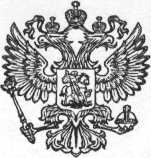 БРЯНСКАЯ ОБЛАСТЬ  КЛИМОВСКИЙ  РАЙОННОВОЮРКОВИЧСКАЯ СЕЛЬСКАЯ АДМИНИСТРАЦИЯ НОВОЮРКОВИЧСКОГО СЕЛЬСКОГО ПОСЕЛЕНИЯ                                                     П О С Т А Н О В Л Е Н И ЕСело Новые Юрковичи	                           №  от  «  » июня 2022 Об отмене постановления Новоюрковичской  сельской администрации от  10.01.2020г. № 1 «Об увеличении  минимального размера оплаты  труда»	На основании экспертного заключения  Правового управления администрации Губернатора и Правительства Брянской области на постановление от 10.01.2020 №  1 «Об увеличении минимального размера оплаты труда»ПОСТАНОВЛЯЮ:1. Постановление Новоюрковичской сельской администрации от 10.01.2020 № 1 «Об увеличении минимального размера оплаты труда»- отменить.2. Настоящее постановление разместить на официальном сайте Новоюрковичского сельского поселения  Климовского района   Брянской области в сети «Интернет» http: urkovichi.ru 3. Контроль за исполнением настоящего постановления оставляю за собой. Глава  Новоюрковичской  сельской администрации                                                                                Н.П. Прокопенко